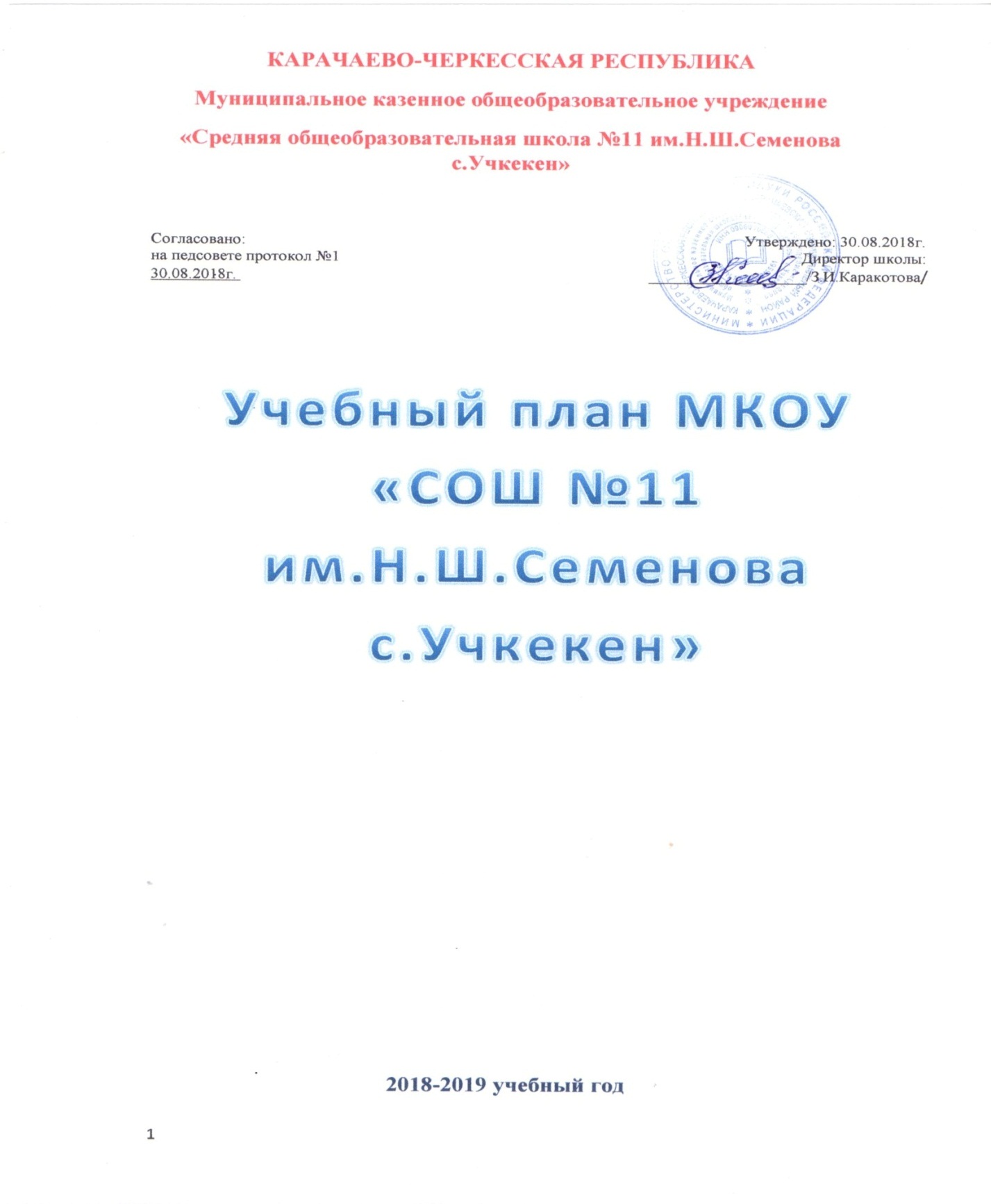 Расписание уроков 1 – 4 классы.Понедельник 1А1Б2А2Б2ВПонедельник 1АзбукаАзбукаЛитер.чтЛитер.чтЛитер.чтПонедельник 2ПисьмоПисьмоМатем.Матем.Матем.Понедельник 3МатемМатемРусск.язРусск.язРусск.язПонедельник 4ИЗОИЗООкр.мирОкр.мирОкр.мирПонедельник 5Понедельник Понедельник Вторник 1Окр.мирОкр.мирМатем.Матем.Матем.Вторник 2Матем.Матем.Русск.язРусск.язРусск.язВторник 3ПисьмоПисьмоРодн.язРодн.язРодн.язВторник 4Физ-раФиз-раРодн.лРодн.лРодн.лВторник 5Физ-раФиз-раФиз-раВторник 6Вторник Вторник Среда 1АзбукаАзбукаЛит.чтЛит.чтЛит.чтСреда 2ПисьмоПисьмоРусск.язРусск.язРусск.язСреда 3ДжазыуДжазыуРодн.язРодн.язРодн.язСреда 4Технология Технология Окр.мирОкр.мирОкр.мирСреда 5Физ-раФиз-раФиз-раСреда Среда Среда Четверг 1Матем.Матем.Лит.чтЛит.чтЛит.чтЧетверг 2ПисьмоПисьмоРусск.язРусск.язАнгл.язЧетверг 3Окр.мирОкр.мирАнгл.язМатем Русск.язЧетверг 4МузыкаМузыкаМатем.Англ.язМатем.Четверг 5Физ-раФиз-раИЗОИЗОИЗОЧетверг Четверг Пятница 1ОкъууОкъууРусск.язМузыкаРусск.язПятница 2ДжазыуДжазыуМатемМатемАнгл.язПятница 3Матем.Матем.Англ.язРусск.язМатем Пятница 4Физ-раФиз-раМузыкаАнгл.язМузыкаПятница 5Кл.час Кл.час Кл.час Пятница Пятница Понедельник 3А3Б4А4БПонедельник 1Лит.чт.Лит.чт.Лит.чтениеЛит.чтениеПонедельник 2Русский язРусский язРусск.язАнгл.язПонедельник 3МатематикаМатематикаАнгл.язРусск.язПонедельник 4Окр.мирОкр.мирФиз-ра Физ-ра Понедельник 5Понедельник Понедельник Вторник 1Лит.чтЛит.чтМатематикаМатематикаВторник 2Русск.язРусск.язРусск.язАнгл .язВторник 3МатематикаМатематикаРодн.язРодн.язВторник 4Родн.язРодн.язАнгл.язРусск.язВторник 5Родн.литРодн.литРодн.литРодн.литВторник Вторник Среда 1Окр.мирОкр.мирЛит.чтениеЛит.чтениеСреда 2МатематикаМатематикаРусск.язРусск.язСреда 3Русск.язРусск.язМатематикаМатематикаСреда 4ИЗОИЗОТехнологияТехнологияСреда 5Физ-раФиз-раФиз-раФиз-раСреда 6Среда Среда Четверг 1Лит.чтениеЛит.чтениеОкр.мирОкр.мирЧетверг 2МатематикаМатематикаМатематикаМатематикаЧетверг 3Русск.язАнгл.язРусск.язРусск.язЧетверг 4Англ.язРусск.язРодн.язРодн.язЧетверг 5Физ-раФиз-раМузыкаМузыкаЧетверг 6Четверг Четверг Пятница 1Родн.язРодн.язОкр.мирОкр.мирПятница 2Русск.язАнгл..язМатематикаМатематикаПятница 3Англ.язРусск..язРусск.язРусск.язПятница 4Музыка Музыка ОРКиСЭОРКиСЭПятница 5Пятница 6Пятница Пятница 